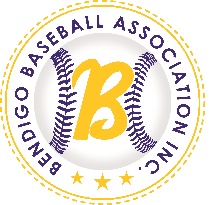 WELCOME to Bendigo Baseball Association CommitteePresidentInduction Package DocumentsContact details for all committee membersCommittee CharterCommittee Code of ConductCommittee CalendarBBA constitution - CopyBBA By-laws - CopyBBA Adopted Policies and/or Procedures (Copy)Strategic Plan & any current Business PlanAnnual ReportCurrent Financial Year BudgetCommittee Minutes (August & October 2015 meetings)Role descriptions for PresidentNovember 2015Table of ContentsInduction Checklist for New Committee Members:The intention of this checklist is to ensure that new people coming onto the BBA Committee feel supported and are given the information they need to perform their role. Note:It is the BBA Secretary’s responsibility to ensure that the induction items have been completed.The induction package to be handed to member by BBA Secretary 14 days after November meeting.Make sure:Bendigo Baseball Association Inc.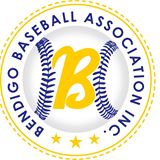  P.O. Box 368 Bendigo Central, VIC, 3552  secretary.bendigobaseball@gmail.com  www.bendigo.baseball.com.au  ABN 65 616 768 510  INC A0054784NDate:<Name><Address 1><Address 2>Dear <Name>Congratulations on your recent appointment to your position as President for Bendigo Baseball Association. Our Committee is made up of people with diverse skills and we look forward to your contribution and thank you for your time.BBA Committee meets 4th Wednesday of each month at Albert Roy Reserve and it is expected that members will attend or issue an early apology to <name >, BBA Secretary to ensure we have a quorum for decision-making.The primary role of the Committee is to provide leadership and direction to the Association, to ensure that the Association’s financial assets are well managed and that any risk to the club, its members or its reputation and mitigated. Our members trust that each Committee Member will act in good faith, always in the interest of the Association.Part of your appointment is a proper induction to ensure that you feel comfortable in your role and have the information you require to fulfil it. Please find attached a package of information to provide you with the necessary background and information.  Contact details for all committee membersCommittee CharterCommittee Code of ConductClub constitutionClub By-lawsClub Adopted Policies and/or ProceduresStrategic Plan & any current Business PlanAnnual ReportCurrent Financial Year BudgetCommittee Minutes (last two meetings)Organizational ChartRole descriptions for your position and other committee positionsPlease let me know if there is anything else that you feel you need to adequately fulfil your duties as President. I will catch up with you for a personal chat in a few weeks, but in the interim I trust you enjoy your time on the committee.Yours Sincerely
SecretaryBendigo Baseball AssociationBBA Committee Contact DetailsExecutive*Indicates the preferred method of contact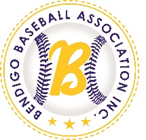 Committee Charter IdeasRole and ResponsibilityBBA Committee Members must all act with integrity, honesty, transparency, and accountability whilst maintaining their fiduciary responsibilities. The Committee’s role is to:Plan for the futureUndertake succession planning for our Committee and other key association personnelProactively manage our relationship with key funding sources and sponsorsBalance and develop the skills within our CommitteeProvide leadership for all those in our AssociationEnsure the fair and efficient conduct of competitions.Promote and develop the highest standard of sport possibleCreate an environment which gives all members the opportunity to develop to the best of their abilitySubmit annual reports, monthly financial statements and recommend changes.Conduct the business of the Association through Sub-Committees and appointed officers as required on such terms and conditions as it believes appropriate.  Seek and manage appropriate sponsorship for the AssociationSet budgets and be diligent and accountable for the fundsUnderstand the issues, priorities and needs of players, parents, volunteers and administratorsFrom time to time in accordance with the Constitution, make decisions for the conduct of its own proceedings, the control of its funds and property, and efficient management of its administration.Transparency and Responsibilities to MembersOften Committees will adopt statements of their responsibilities which provide accountability to members.I understand that I am a member based Association and that we need to work transparently in enacting our responsibilities.  To this end as a Committee we will:Seek input and feedback from BBA Club Delegates on what we are doing and how we are doing it, and publish this feedback on our websiteDevelop and publish both a strategic plan and a business plan, and openly report on bothPublish a summary of our minutes and our Committee meeting schedule on our website Agree, publish and use both a Committee Charter and a Code of Conduct Details of any insurance cover provided to Committee MembersMeeting attendance expectationsCommittee Member Codes of ConductPurposeThe purpose of this document is to set out the standards of behaviour expected of Committee Members. In agreeing to be part of the Committee, each member must also agree to adhere to these codes at all times.CodesCommittee Members must:Be diligent in their roleAttend Committee meetings or forward their apology prior to the meetingTreat other Committee Members with respectAttend to their fiduciary responsibility and make decisions based on what is best for the association, not for individual interest or gainNot take advantage of their position on the Committee in any wayDeclare any Conflicts of Interest as they arrive and act to ensure that these conflicts do not pose a risk to the organisation Be open to feedback from members and respond appropriatelyBe honest at all timesAct as a positive role model with respect to good sporting behaviourAdhere to the policies and procedures established by the AssociationAdhere to the legislative requirements of the AssociationRespect the equipment and resources of the Association and only use these in Association related businessAlways look for opportunities for improved performance of the Association’s operations and Committee functionsAlways represent the Association in a professional mannerI agree to adhere to the Codes of Conduct as established by the BBA Committee and members.Committee Calendar 2016[      ]	Committee Meetings	[       ]	Start of Season	[       ]		BBA Presentation Night							                (June-11-13 Senior, 25-26 U18)[      ]	AGM	[     ]	End of Home & Away	[     ]	SWC Carnivals (July 2-3 U16, 16-17 U14, 23-24 U12)DUTIES OF THE PRESIDENTThe duties of the President shall include:Chairing general meetings in accordance with rule 15 and Committee meetings in accordance with rule 28.	Ensuring that the Committee carries out its duties as set out in rule 24.In conjunction with the Secretary, setting the agendas of Committee meetings.		Delegation of tasks as required.		(Taken directly from BBA Statement of Purpose Section 33)Please find attached copies of the following Additional DocumentsConstitutionBy LawsMain policies and procedure documentsAnnual ReportStrategic PlanMeeting Minutes from August & October 2015Agenda for November meeting.Operating BudgetThe incoming Committee member(s) has been contacted with details of the next meetingThe incoming Committee member(s) has been provided with an induction pack including past minutes and the next agenda.The incoming Committee member has been introduced to other COM members.The incoming Committee member has met with the Treasurer for an overview of the financials and the budgetContact details of  incoming Committee Member(s) have been taken and placed on the  website to introduce to membersPresidentVice PresidentTreasurerMobile:  		Mobile: Mobile:  Email:  Email: Email:  SecretaryRegistration SecretaryBBA Official AddressesMobile: Mobile: bendigbaseball.secretary@gmail.comEmail: Email:  Postal: P.O. Box 368, 	Bendigo Central, 3552Name:Date:Signature: